Špecifikácia - príloha A- objekt Sklad Náhradných Dielov Električiek Krasňany -Technická špecifikácia / plastové okná○ 6 komorový systém ○ kovanie, tesnenie○ zasklenie 3-sklom s Ug=0,6 W/m2.K○ súčiniteľ prestupu tepla rámom s Uf=0,96 W/m2.K ○ lineárny súčiniteľ prestupu tepla PSI=0,030 W/m.KRozmer			Druh						Profil/Farba		ks1100mm x 1150mm		plastové okno otváracie-sklopné		6K / biela		1○ horizontálna žalúzia 	celotieniace vyhotovenie 	6	6K 	      / biela		1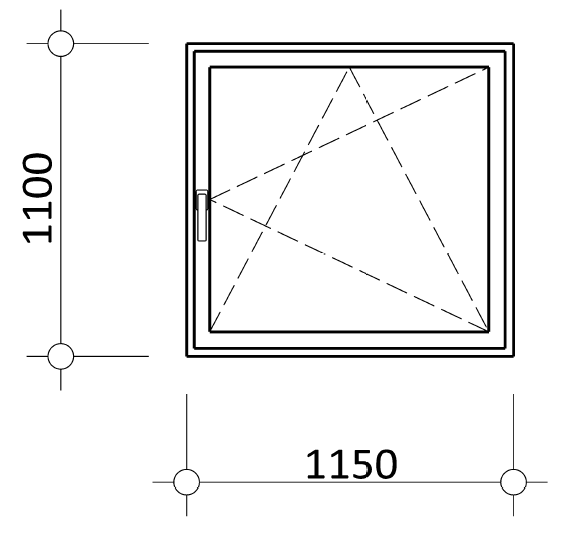 - vyobrazené ako pohľad zvnútra -Technická špecifikácia / plastové dvere○ 6 komorový systém ○ index prestupu tepla cez rám dverí od 1,1 W/(m2K)○ index prestupu tepla cez dvere 0,94 W/(m2K) ○ vstupné dvere / ľavé / plné - PUR doska○ hĺbka rámu 80 mm○ nízky hliníkový prah○ kovanie, tesnenie○ obojstranne biela farba○ kľučka/kľučka○ nízky prah○ samozatvárač s aretáciouRozmer			Druh						Profil/Farba		ks800mm x 2000mm		vchodové plastové dvere plné - ľavé	                            / biela		1○ stavebný otvor 870/2200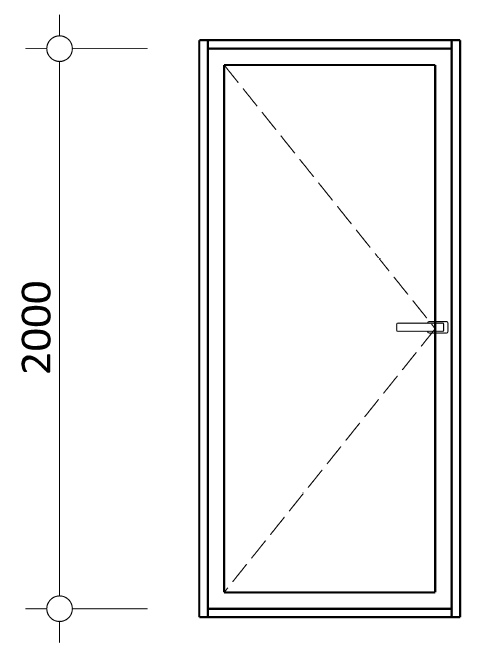 - vyobrazené ako pohľad zvonku -Cenová ponuka musí obsahovať: ○ komplet demontáž dverí, okna a odvoz okna a dvier○ osadenie okna a dvier ○ oprava ostenia (špaliet)  ○ vonkajší a vnútorný parapet pre okno                                                 ○ odvoz, likvidácia odpadu 